מערך שיעור 10: רובוטיקהמהלך השיעור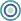 נושאי השיעורתנאי מורכב
עבודה עם מס' חיישנים
תכנתו את הרובוט!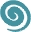 פיתוחחברת איטק בע"מ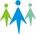 קהל יעדתלמידים בי"ס יסודי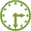 משך היחידה 2  ש"ש סביבת למידהכיתת מחשבים, מקרן ומסך, חיבור לאינטרנט.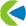 מטרות אופרטביותהלומדים יכירו את המושג "תנאי מורכב"הלומדים יכירו את שילובי "וגם" ו"או" בבדיקת תנאי יסודהלומדים יבינו כיצד עובד תנאי מורכב ואת פקודות הסקראץ' הנדרשות לממש אותוהלומדים יתרגלו הפעלת תסריטים לבדיקת מספר חיישנים בעזרת תנאי מורכב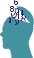 ידע מוקדם לשיעורהיכרות עם הרובוט וסביבת ה-ScratchX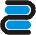 חומרי הוראה
(כתובים ומתוקשבים)מצגת מלווה שיעורציוד לרובוטיקהדגם הרובוט שהכינה כל קבוצה (כולל בטריה טעונה במלואה)כבל USB מן הערכה (אם אין חיבור אלחוטי ב-WIFI/BlueTooth)מהלך ההוראה זמן משוערתיאור הפעילותשקף 1,2
פתיחה והצגת נושא השיעור ותכולתו2 דק'שקף 3 חזרה ותזכורת3 דק'שקף 4תנאי מורכב14 דק'כל תנאי שנבדק בתכנית יכול להחזיר תוצאת 'אמת' או 'שקר' בלבד,המיוצגות במחשב בספרה 1 (אמת), או 0 (שקר). גם תנאי מורכב מחזיר תוצאה כזו לאחר שישוקללו כל תנאי היסוד המוגדרים בו לפי טיב היחסים המוגדרים ביניהם בתנאי המורכב.תנאי מורכב "וגם" יבדוק את כל תנאי היסוד המפורטים בו, ורק אם כל אחד מהם מחזיר תוצאת 'אמת' אז התוצאה הסופית של התנאי המורכב תהיה 'אמת'. אם תנאי יסוד אחד (ומעלה) לא מתקיים, התוצאה תהיה 'שקר'.תנאי מורכב "או" יבדוק את כל תנאי היסוד המפורטים בו, ואם אחד מהם (לפחות) מחזיר תוצאת 'אמת' אז התוצאה הסופית של התנאי המורכב תהיה 'אמת'. אם שום תנאי יסוד לא מתקיים, התוצאה תהיה 'שקר'.דוגמאות לתנאי מורכב "וגם":אם צחצחת שיניים וגם סידרת מערכת שיעורים אז הכנס למיטה לישון.אם נשמע צלצול וגם המורה שחרר את הכיתה אז צא להפסקהדוגמאות לתנאי מורכב "או":אם אכלת תפוח או שתית שוקו אז צא לבי"ס אם קיבלת מטלה מאמא או מאבא אז בצע את המטלהשקף 5משפחת מפעילים11 דק'משפחת מפעילים הירוקה מכילה פקודות המאפשרות לנו לבצע מגוון פעולות לבדיקה ועדכונים של ערכים בתכנית. הפקודות עובדות "מאחורי הקלעים" ומשתמשים בהם כדי לבצע מניפולציות ובדיקות בערכים שונים לאורך התכנית.המשפחה מכילה אוסף של פקודות בדיקות תנאי שמשותף לכולן:1- צורתן משושה (רמז ויזואלי לחבר אותן לתוך פקודות הבודקות תנאים לפני ביצוע פעולה. רובן נמצאות במשפחת הבקרה)2- מחזירות "אמת" או "שקר" (1 או 0 בהתאמה)3- יודעות לבצע השוואה בין ערכים (גם פקודות אלו יחזירו "אמת" או "שקר" לאחר ביצוע הבדיקה)4- יודעות לבדוק כמה תנאי יסוד ביחד (שילובי תנאי יסוד שהיחס ביניהם יכול להיות "או" או "וגם". יש גם פקודת "לא" שהופכת את תוצאת התנאי הנבדק ומחזירה אמת אם התנאי בפנים לא מתקיים ושקר אם התנאי בפנים כן מתקיים. כרגע אין בה צורך ולא נלמד אותה בשיעור).5- משתלבות בפקודות התנאי (ר' סעיף 1)שקף 6חיבור הרובוט למחשב3 דק'ר' שקף 5 במערך שיעור 3 לפירוטשקף 7תנאי מורכב - תרגול12 דק'המטלה: הסיעו את הרובוט קדימה ובעזרת לולאת בקרה בדקו כל הזמן את חיישני המגע וכאשר חיישן כלשהו נלחץ – עצרו את הרובוטאיזה תנאי מורכב מתאים לאלגוריתם הנדרש? "או"/"וגם"? מדוע?נדרש תנאי "או" מכיוון שבמטלה ביקשנו שהרובוט יעצור כאשר חיישן כלשהו נלחץ, כלומר ברגע שחיישן 1 או 2 נלחץ עלינו לעצור.איך נשלב את התנאי המורכב בלולאת הבקרה? יש לייצר את התנאי המורכב ולגרור אותו למשושה הריק שבתוך פקודת התנאי "אם". את הפקודה החדשה יש לגרור לתוך לולאת "לעולמים" כדי שהתנאי ייבדק ללא הרף בזמן עבודת הרובוט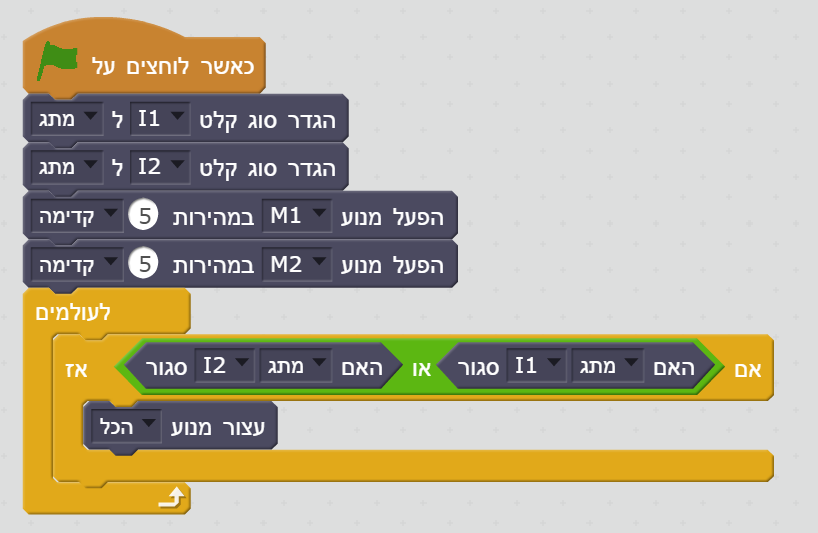 שקף 8תנאי מורכב -  המשך תרגול30 דק'הסיעו את הרובוט קדימה וכאשר שני חיישני המגע בקדמת הרובוט נלחצים – עצרו את הרובוט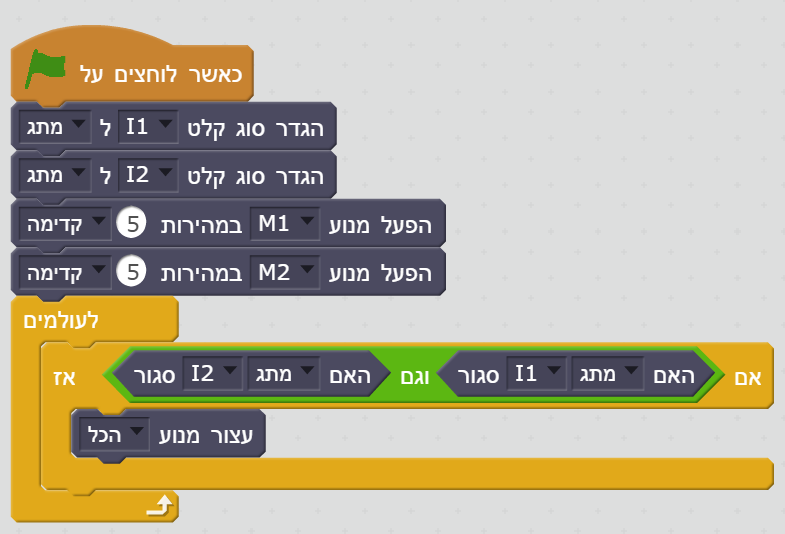 הסיעו את הרובוט קדימה וכאשר שני חיישני המגע נלחצים – סעו אחורה 2 שניות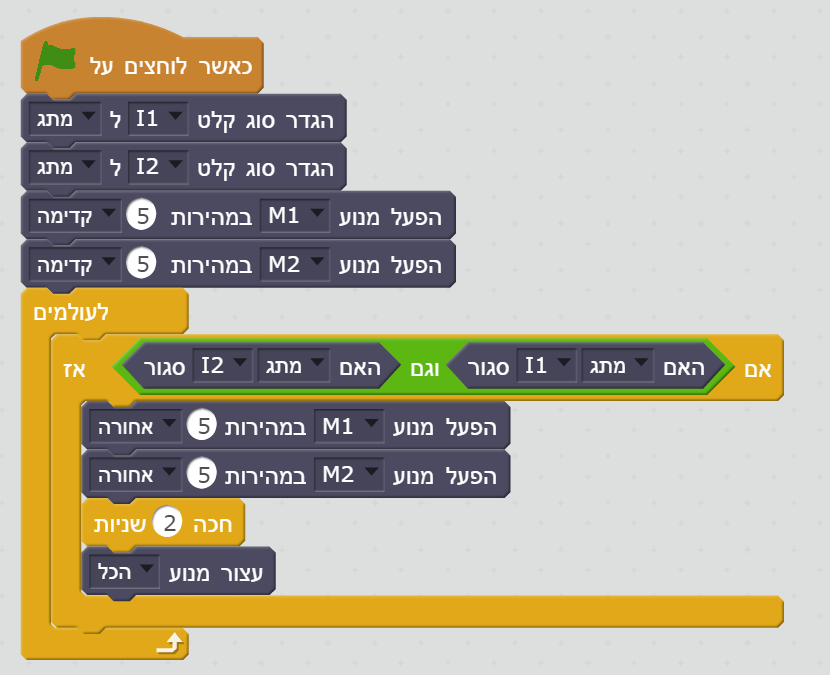 הסיעו את הרובוט קדימה וכאשר שני חיישני המגע נלחצים – סעו אחורה 2 שניות, וסעו בקשת שמאלה 4 שניות.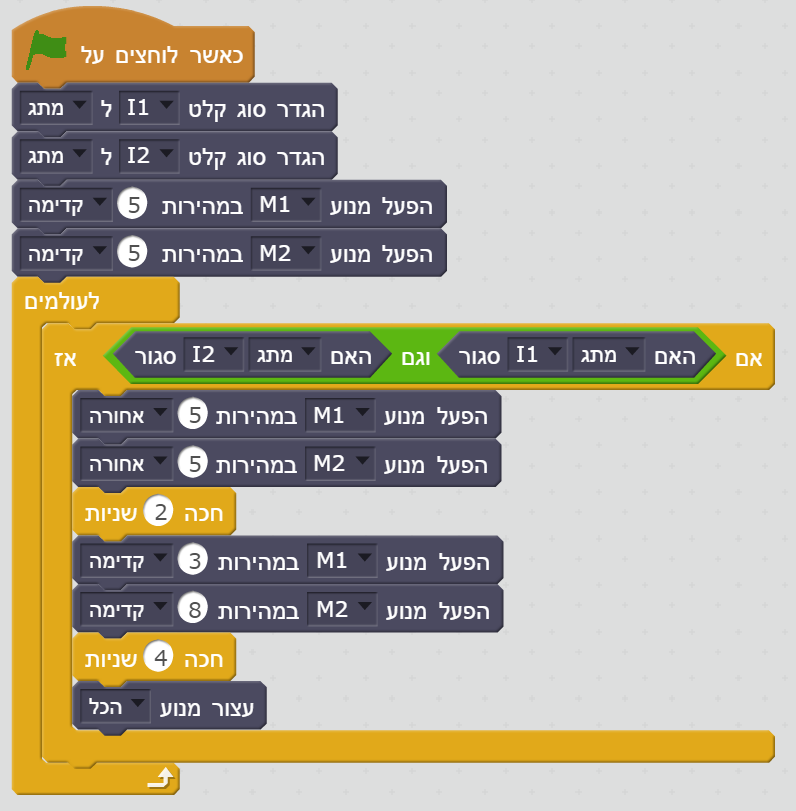 דיון: האם התכניות תסתיימנה אי פעם?כעקרון כאשר בתכנית יש לולאת בקרה "לעולמים" התכנית לא תסתיים לעולם כי הלולאה תחזור על עצמה לנצח.כדי לסיים את התכנית יש ללחוץ על התמרור האדום בסביבת הסקראץ' (התלמידים ידעו זאת) , או להשתמש בתוך הלולאה בפקודת "עצור" שבמשפחת בקרה שעדיין לא למדנו (שיעור הבא)שקף 9תרגול מתקדמים15 ד'מטלת מתקדמים: תכנתו את הרובוט לסוע קדימה כל עוד אין מכשול בדרכו, וכאשר נתקל במכשול הרובוט ינסה לעקוף אותו ולהמשיך בנסיעה קדימה.האלגוריתם:בלולאת לעולמים נבצע את הפעולות הבאות:סע ישראם אחד מחיישני המגע בקדמת הרובוט נלחץ אז:סע אחורה 2 שניותסע בקשת שמאלה 4 שניותסע בקשת ימינה 4 שניותהסתובב ברגל ציר שמאלה שניה (תקן את הכיוון חזרה לכיוון המקורי)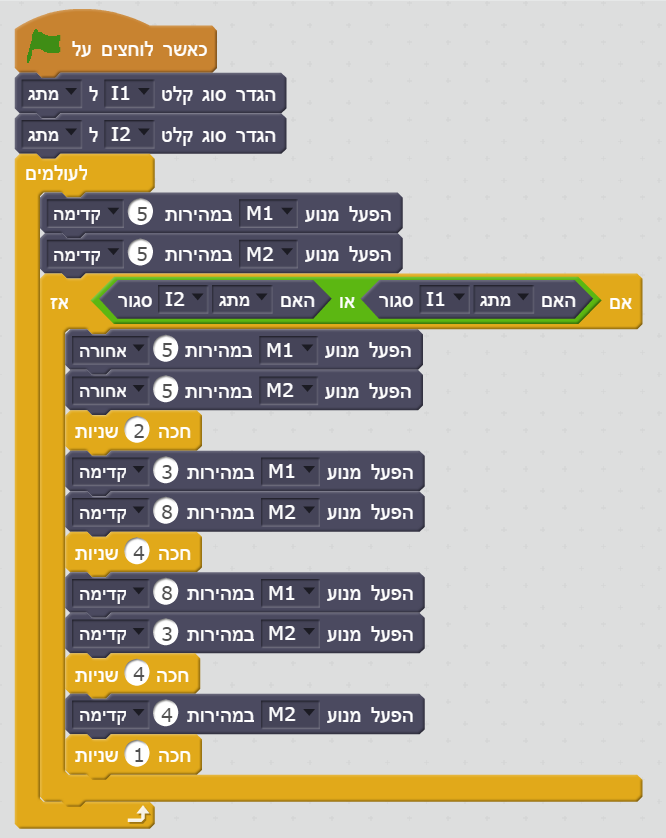 שקף 10סדר וניקיון5ד'סדר וניקיון